省级层面人民币有效汇率数据月报（2017年5月）1. 2017年5月，省级层面人民币有效汇率较上月环比平均贬值0.28%，较上年同比平均贬值5.81%（表1和表2）。同一时期，作为参考的BIS人民币名义有效汇率上月环比贬值0.50%，上年同比贬值4.77%，省级层面人民币有效汇率月环比贬值幅度不及BIS，年同比贬值幅度高于BIS。2. 因贸易伙伴不同，各省人民币有效汇率走势存在差异。上月环比数据来看，各省贬值幅度差距最大可达2.19个百分点，多数省份的贬值幅度不及BIS人民币名义有效汇率贬值幅度。4个省份人民币有效汇率贬值幅度高于BIS有效汇率贬值幅度，剩余省份的贬值幅度则相对较小，其中青海与上月持平，还有五个省份呈现升值态势。贬值幅度最高的三个省份分别为黑龙江、内蒙古和新疆，分别贬值了-1.51%、-1.16%和-0.72%；呈现升值态势的五个省份分别是河北、广西、甘肃、内蒙古和黑龙江，分别升值了0.07%、0.19%、0.21%、0.36%、0.68%。3. 上年同比数据来看，各省贬值幅度差距最大可达9.01个百分点，多数省份的贬值幅度高于BIS人民币名义有效汇率贬值幅度。26个省份人民币有效汇率贬值幅度大于BIS有效汇率贬值幅度，剩余省份的贬值幅度则相对较小。贬值幅度最高的三个省份分别为黑龙江、内蒙古和河北，分别贬值了-12.93%、-9.49%和-7.13%；贬值幅度最低的三个省份分别为重庆、吉林和西藏，分别贬值了-4.41%、-4.35%和-3.92%。图 1 代表性省份人民币有效汇率指数与传统有效汇率指数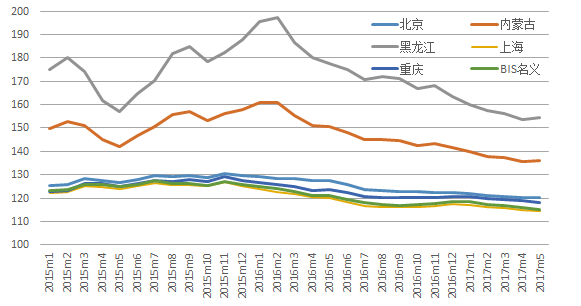 说明：上升代表升值，下降代表贬值，基期均为2010年。数据来源：IWEP-HEER数据库，CEIC表 1 省级层面人民币有效汇率环比变动（2017年5月）说明：蓝色阴影为东部地区，黄色阴影为中部地区，白色为西部地区，下表同。数据来源：IWEP-HEER数据库，作者计算，下表同。表 2 分行业基于增加值人民币有效汇率同比变动（2017年5月）省份上月环比吉林-1.51%西藏自治区-1.16%重庆-0.72%四川-0.54%新疆维吾尔自治区-0.49%陕西-0.45%宁夏回族自治区-0.43%上海-0.43%浙江-0.42%海南-0.40%福建-0.38%河南-0.37%湖北-0.36%江苏-0.33%云南-0.31%湖南-0.28%天津-0.27%北京-0.27%江西-0.26%广东-0.24%贵州-0.15%山西-0.13%辽宁-0.06%安徽-0.06%山东-0.02%青海0.00%河北0.07%广西壮族自治区0.19%甘肃0.21%内蒙古自治区0.36%黑龙江0.68%省份上年同比黑龙江-12.93%内蒙古自治区-9.49%河北-7.13%山西-6.39%广西壮族自治区-6.28%新疆维吾尔自治区-6.23%湖南-6.19%贵州-6.09%山东-6.05%北京-5.90%云南-5.71%广东-5.63%甘肃-5.57%陕西-5.49%天津-5.48%江西-5.46%江苏-5.45%河南-5.42%安徽-5.42%浙江-5.33%福建-5.29%辽宁-5.28%湖北-5.16%宁夏回族自治区-4.99%四川-4.94%海南-4.89%上海-4.68%重庆-4.48%青海-4.41%吉林-4.35%西藏自治区-3.92%